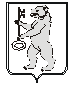 АДМИНИСТРАЦИЯ БАЛАХТОНСКОГО СЕЛЬСОВЕТА КОЗУЛЬСКОГО РАЙОНАКРАСНОЯРСКОГО КРАЯПОСТАНОВЛЕНИЕ 20.04.2020                                         с. Балахтон                                            № 32Об утверждении перечня должностей муниципальной службы Балахтонского сельского поселения Козульского муниципального района Красноярского края, замещение которых связано с коррупционными рискамиВ целях реализации Указа Президента Российской Федерации от 21.07.2010 № 925 «О мерах по реализации отдельных положений Федерального закона «О противодействии коррупции», в соответствии с  Федеральным законом от 25 декабря 2008 г № 273-ФЗ «О противодействии коррупции», Законом Красноярского края от 26.03.2020 №9-3760 «О внесении изменений в закон края «О представлении гражданами, претендующими на замещение должностей муниципальной службы, замещающими должности муниципальной службы, сведений о доходах, об имуществе и обязательствах имущественного характера, а также о представлении лицами, замещающими должности муниципальной службы, сведений о расходах», на основании Устава Балахтонского сельсовета ПОСТАНОВЛЯЮ:1.Утвердить перечень должностей муниципальной службы Балахтонского сельского поселения Козульского муниципального района Красноярского края, замещение которых связано с коррупционными рисками, при назначении на которые граждане и при замещении которых муниципальные служащие обязаны представлять сведения о своих доходах, расходах, об имуществе и обязательствах имущественного характера, а также сведения о доходах, расходах, об имуществе и обязательствах имущественного характера своих супруги (супруга) и несовершеннолетних детей,  согласно приложению.2. Сведения о доходах, об имуществе и обязательствах имущественного характера представляются:а) гражданином, претендующим на замещение должности муниципальной службы, включенной в перечень должностей, – при назначении на должность муниципальной службы;б) муниципальным служащим, замещающим должность муниципальной службы, включенную в перечень должностей, – ежегодно не позднее 30 апреля года, следующего за отчетным периодом (с 1 января по 31 декабря);в) муниципальным служащим, замещающим должность муниципальной службы, не включенную в перечень должностей, и претендующим на замещение должности муниципальной службы, включенной в перечень должностей, – при назначении на должность муниципальной службы, включенную в перечни должностей3. Постановление вступает в силу со дня его подписания и подлежит опубликованию в местном печатном издании «Балахтонские вести», и размещению на официальном сайте администрации сельсовета:    http:balahton-adm.gbu.su.4. Контроль за исполнением настоящего решения оставляю за собой.8(39154)25-3-54Приложениек постановлению администрацииБалахтонского сельсоветаот 20.04.2020 №32Перечень должностеймуниципальной службы Балахтонского сельского поселения Козульского муниципального района Красноярского края, замещение которых связано с коррупционными рисками, при назначении на которые граждане и при замещении которых муниципальные служащие обязаны представлять сведения о своих доходах, расходах, об имуществе и обязательствах имущественного характера, а также сведения о доходах, расходах, об имуществе и обязательствах имущественного характера своих супруги (супруга) и несовершеннолетних детейИ. о. главы сельсовета заместитель главы администрации сельсоветаН. Н. КионоваКатегория должностиГруппа должностиНаименование должностиРуководителиГлавнаяГлава сельсоветаПредседатель сельского Совета депутатов Заместитель главы администрации сельсовета